 Formulaire rempli par :____________________________________________ Département :	Date : 		 		  	  Heure :	   			  Emplacement :		_____Type de mesure :	□  Observation positive      □  Recommandation     □  Quasi-accident      □  Danger     □  AutreDivision:	□  Yellowknife    □  Inuvik    □  Iqaluit 	   □  AutreComment :  (Que signalez-vous?)Signaler à : (Quelle mesure avez-vous prise?)	Mesure corrective : (Quelle mesure avez-vous prise?)Merci d’utiliser le formulaire ACTION de (insérer le nom de l’organisation). Prière de discuter de ce problème avec votre superviseur, puis de soumettre votre formulaire rempli à l’agent de santé et sécurité en personne ou par courriel à : AgentSanteSecurité@VotreOrganisation.com POUR USAGE INTERNE SEULEMENT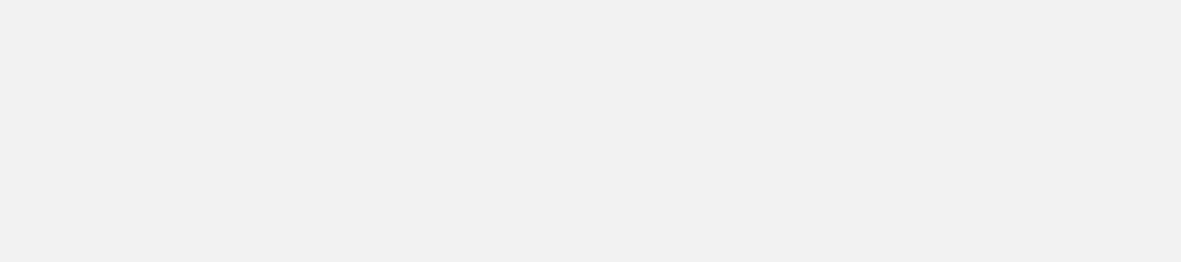 Suivi :
						Attribué à :                                                                               Date d’achèvement :	 